Publicado en Gijón el 06/10/2020 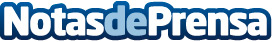 La Tecnología ActivePure elimina el coronavirus en superficies según resultados del laboratorio MRIGlobalLa compañía propietaria de la tecnología patentada ActivePure, Aerus LLC, anunció la semana pasada que los resultados de las pruebas realizadas con cepas activas de coronavirus SARS-CoV-2 por un laboratorio certificado por la FDA establecen una tasa de inactivación del 99,98% en superficies del virusDatos de contacto:María Nabas 985332122Nota de prensa publicada en: https://www.notasdeprensa.es/la-tecnologia-activepure-elimina-el Categorias: Medicina Ciberseguridad Innovación Tecnológica Otras ciencias http://www.notasdeprensa.es